Центр творчості дітей та юнацтваПрилуцької міської ради Чернігівської областіВідкрите заняттяна тему:«Захоплююча техніка – модульне орігамі»Підготувалакерівник гуртка «Сувеніри»Волик Анастасія Олександрівнам. Прилуки, 2017Дата: 25.11.2017, к.№12Тема: Захоплююча техніка – модульне орігаміМета: навчити виготовляти виріб об'ємної форми з паперу в техніці оригамі; удосконалювати навички роботи з папером; розвивати творчі здібності і мислення на занятті, спостережливість, акуратність у роботі; розвивати творчу уяву; виховувати працелюбність, любов і бережне ставлення до природи, естетичні смаки.Обладнання:  папір білого та червоного кольорів формату А4, ножиці; клей ПВА, зразки виробу, шаблони, мультимедійна презентація, музичний супровід.Хід заняттяІ. Організаційна частина Підготовка робочих місць.(перед початком уроку).ІІ. Вступна частинаДіти, у народі говорять, що добрий гість дому – радість. Сподіваюсь, що ви, як і я, раді нашим гостям. Сьогодні в нас на занятті присутні ваші батьки:До нас гостей багато завітало,
Повернемось обличчям до гостей
І лагідно промовимо: – Добрий день!Гра «Давайте познайомимось»Умови гри (за бажанням батьки також можуть брати участь у грі): кожен учасник по черзі називає своє ім'я, коротка розповідь про те, що йому відомо про це ім'я, подобається воно йому чи ні, хто його так назвав, назвати одну рису характеру, яка на його думку, найбільш притаманна людині з таким ім'ям і має відношення до нього.Сусід повторює ім'я попереднього учасника і представляє своє ім'я. Наступний повторює ім'я попередніх учасників і презентує своє. ІІІ. Основна частина Сьогодні на занятті ми з вами будемо виготовляти символ майже минувшого 2017 року. А хто згадає яка тварина символізує 2017 рік? – півень, правильно. Але сьогодні ми за допомогою техніки оригамі виготовимо маленького півника – циплятка.– Виготовляти ципляко ми будемо з паперу.– З чого виготовляють папір?Діти, я гадаю, з вас
Дехто в руки вже не раз
Паперовий аркуш брав,
З нього граючись, складав
Чи то човника, чи пташку,
Чи кишеньку, чи баклажку,
Чи то жабку, чи жучка,
Чи то просто літачка.
То ж повернемося з вами
До складання знову,
До мистецтва оригамі –
Це японське давнє слово.Необхідно знати:«Ори» – склад в японській мові,
Значить щось складати,
А папір свій називають
Всі японці – «гамі»,
Коли з нього щось складають,
Кажуть «оригамі».Орігамі – це дивовижне мистецтво складання різноманітних фігурок з паперу. Умільці оригамі здатні звичайний аркуш паперу перетворити на прекрасного журавлика, тигреня або слоненяти. Окремим напрямком у мистецтві оригамі виділяється модульне оригамі. Як зробити модульне оригамі самостійно?Модульне оригамі являє собою особливу техніку створення об’ємних фігур з паперу. Для того щоб отримати в техніці модульного оригамі фігуру лебедя або, скажімо, ялинки, потрібно з невеликих шматочків паперу зробити безліч невеликих модулів, а потім зібрати ці модулі подібно конструктору.Щоб зробити модульне оригамі, потрібно запастися папером і терпінням: оскільки фігури в техніці модульного оригамі зазвичай виконуються в досить великих розмірах, то модулів може знадобитися багато. Для виготовлення модулів не потрібен клей, досить мати при собі папір, білий або кольоровий, ножиці або ж канцелярський ніж.Готові модулі для оригамі мають трикутну форму. Зазвичай роблять модулі з прямокутних шматків паперу розміром 1/16 (з одного аркушу паперу А4 виходить 16 модулів), 1/32 (з одного аркушу паперу А4 виходить 32 модулів) та 1/64 (з одного аркушу паперу А4 виходить 64 модулів). З підготовлених прямокутників необхідно скласти модулі, щоб зробити модульне оригамі. Спочатку прямокутник необхідно скласти навпіл – уздовж його довгої сторони. Потім слід скласти прямокутник навпіл і по короткій стороні. Далі потрібно розгорнути прямокутник взяти в руки, розташований другим згином до себе.Краї складеного по довгій стороні прямокутника слід зігнути до середини – вийде трикутник. Цей трикутник необхідно перевернути. Краї підняти вгору, а куточки загнути на «зворотний» сторону трикутника. Потім куточки потрібно відвернути і знову скласти по вийшов лініях згину, але вже не «загортаючи» їх «за» трикутник, після чого підняти вгору. Трикутник скласти навпіл.Отриманий модуль має дві кишеньки – саме з їх допомогою модулі будуть з’єднуватися між собою. Щоб зробити модульне оригамі, можна складати модулі між собою по-різному. Відповідно до одного з найпоширеніших способів, щоб скласти кілька модулів, необхідно два модулі вкласти в кишеньки третього.Схема виготовлення модулів з паперу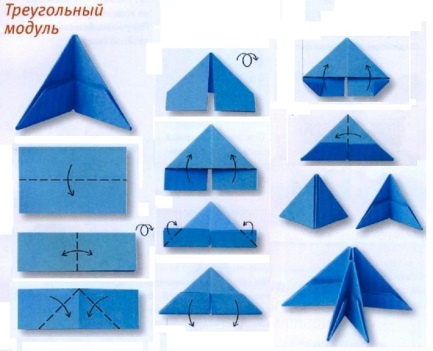 – Нагадаємо основні правила техніки безпеки на занятті.Правила техніки безпеки на занятті.Не заважати сусіду працювати;стежити, щоб не розлити клей;роботу виконувати охайно;не забувати користуватися серветкою для рук;ножицями користуватися обережно, ними не махати, не гратися.Практична роботаДля роботи нам потрібно 7 червоних и 315 білих модулів розміром 1/64 листа А4.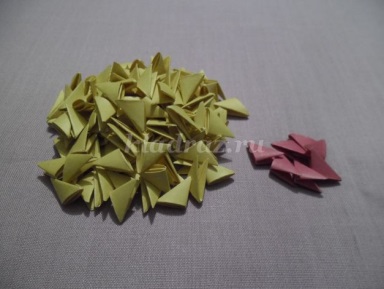 Починаємо збирати перший, другий та третій ряди одночасно.1 ряд – 22 білих модуля ставимо на коротку сторону
2 ряд – 22 білих модуля надягаємо довгою стороною в низ.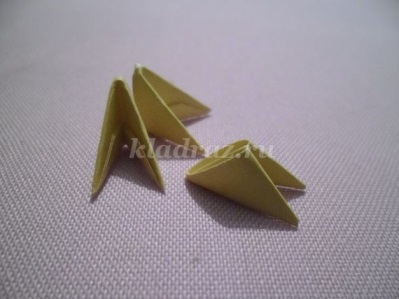 3 ряд - 22 білих модуля надягаємо довгою стороною в низ.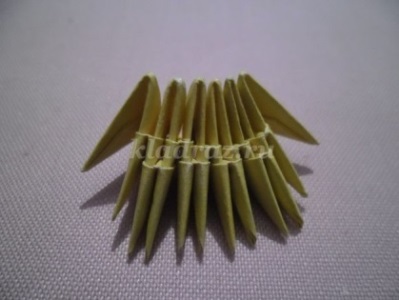 Замикаємо їх в кільце.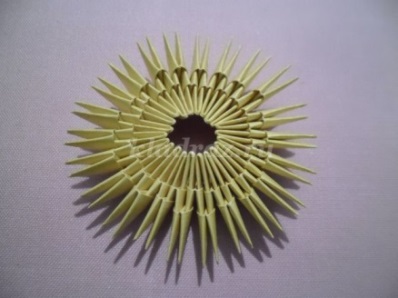 Вивертаємо в середину так, щоб довга сторона модулів «дивилася» назовні.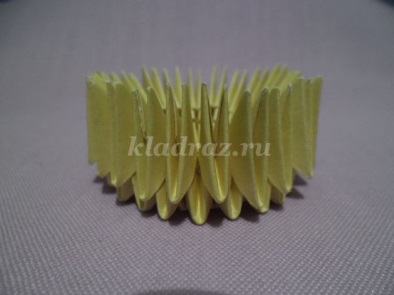 4 ряд – 22 білих модуля надягаємо довгою стороною назовні.
Аналогічно надягаємо 5,6 и 7 ряди.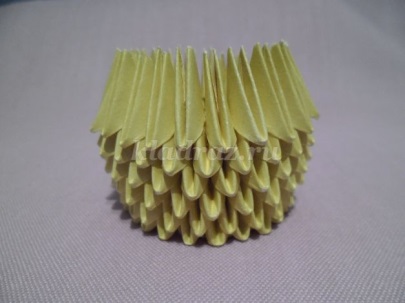 Придаємо тулубу округлу форму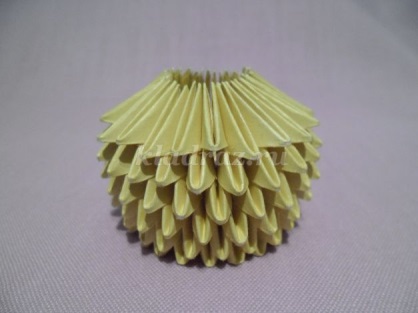 Робимо шию: в 8 ряду надягаємо 22 модуля короткою стороною назовні, ставлячи їх вертикально. На фото модулі 8 ряду для наочності показані червоним кольором (але повинні бути білі). 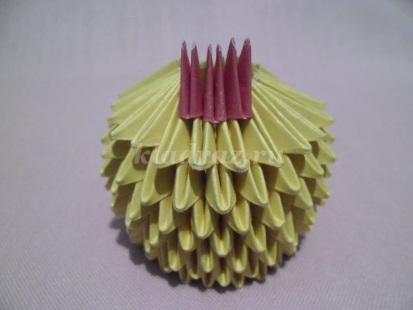 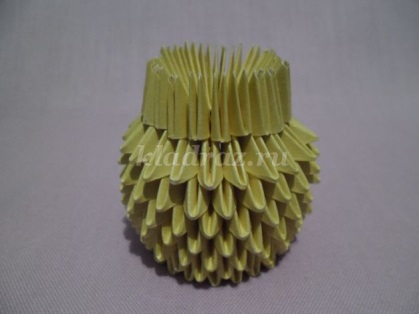 Починаємо формувати голову циплятку.
9 ряд – 22 білих модуля знову довгою стороною назовні.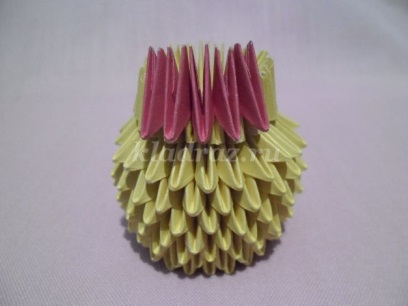 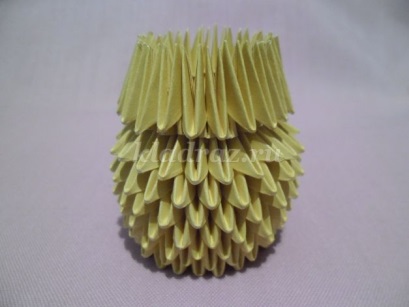 Аналогічним чином надягаємо ще 5 рядів (тобто 10, 11, 12, 13, 14 ряди).
Придаємо голові округлу форму.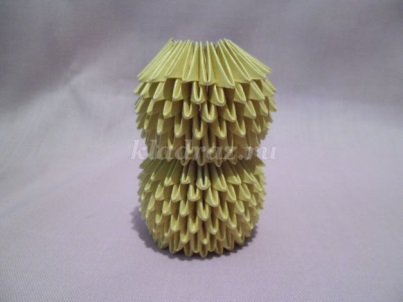 15 ряд – надягаємо 11 модулів через один (тобто один надягаємо, один пропускаємо…). Змикаємо модулі як можна ближче до центру.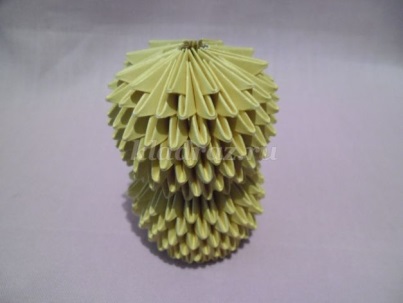 Все, тулуб, шия і голова в нас готові. Починаємо прикрашати ципля.Приклеюємо один червоний модуль замість дзьоба.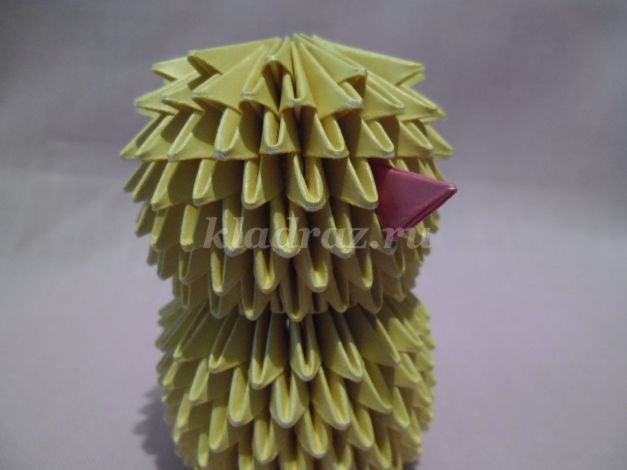 Із червоних модулів робимо гребінець. Для цього збираємо 6 модулів в стовпчик і легенько згибаємо його дугою.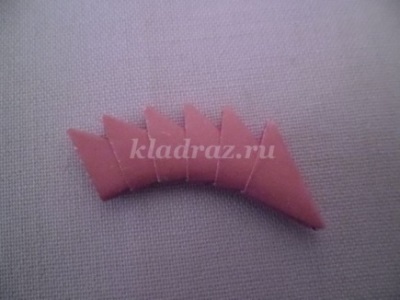 Приклеюємо гребінець на голову клеєм ПВА.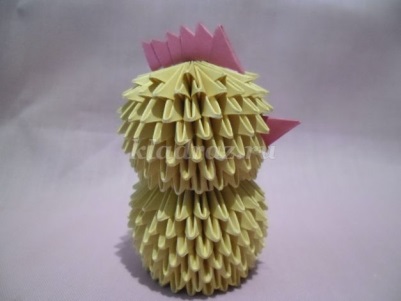 Із білих модулів робимо крильця і хвостик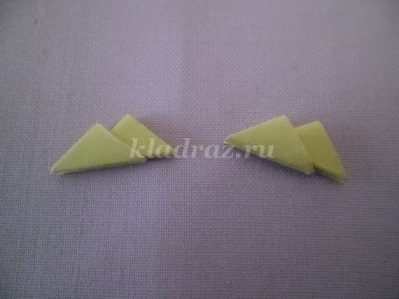 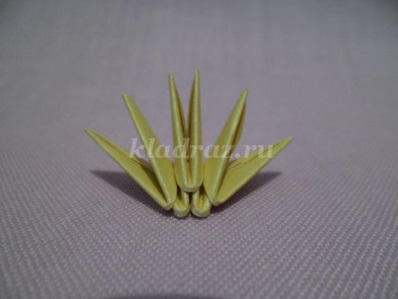 Вставляємо крильця між модулями тулуба, фіксуємо клеєм.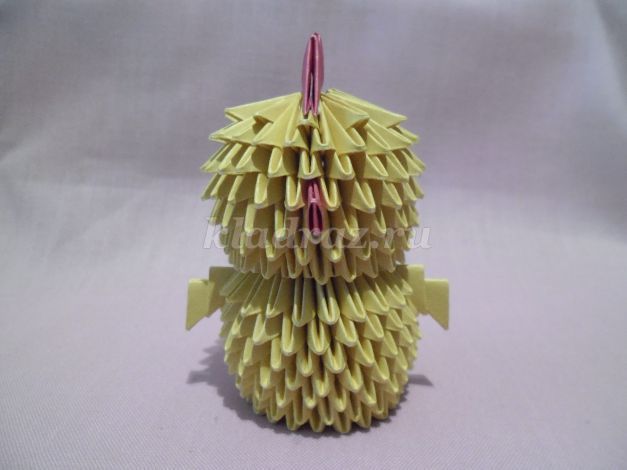 Ззаду приклеюємо хвостик.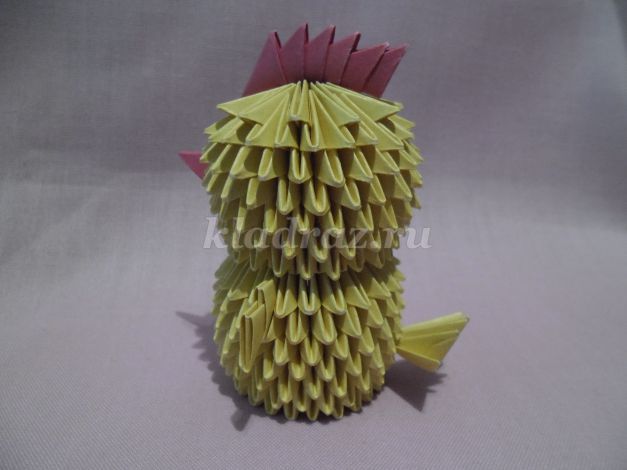 Тепер нам необхідно зроби очі.
Для цього можна використовувати готові очі, або зробити самому з чорного паперу.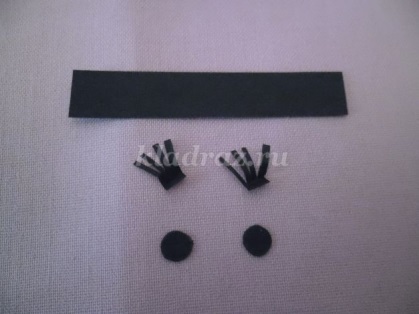 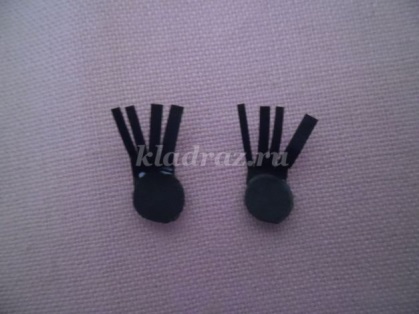 Приклеюємо очі до ципляти. І наш виріб готовий.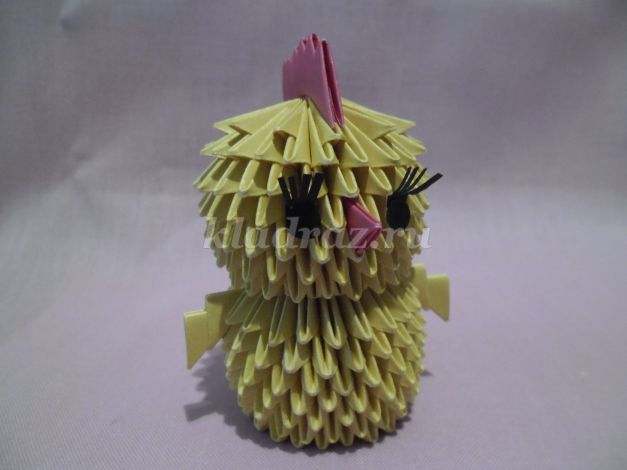 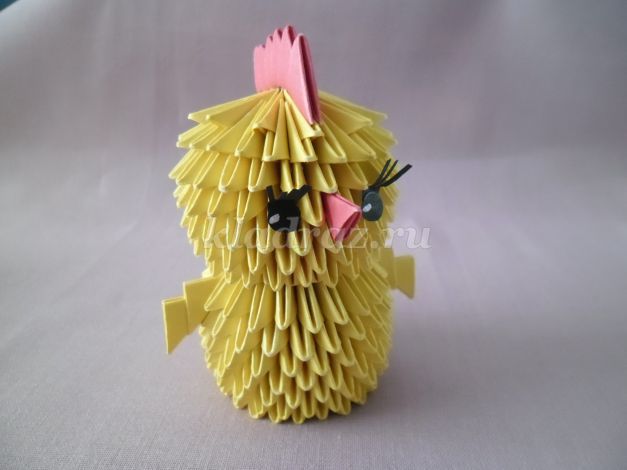 IV. Заключна частина.Діти, за допомогою якої техніки ми виготовляли курча?Я думаю ви всі отримали задоволення від роботи.Виставка готових виробів.Ось і уроку кінець!
Хто працював – молодець!
За роботу – по заслузі!
Щиро дякую вам друзі!Приклади виробів в техніці «модульне оригамі»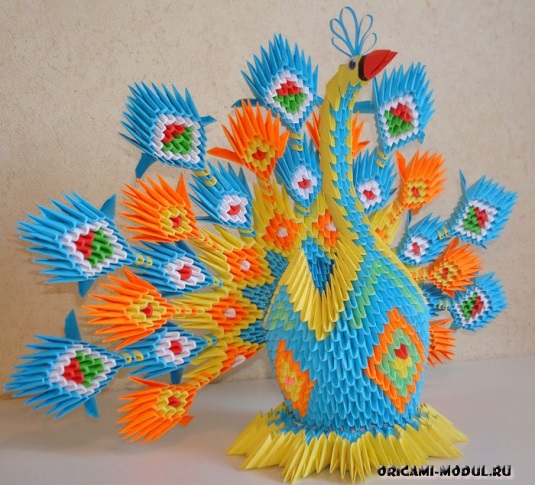 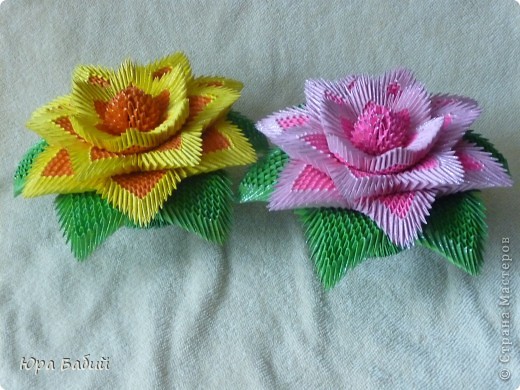 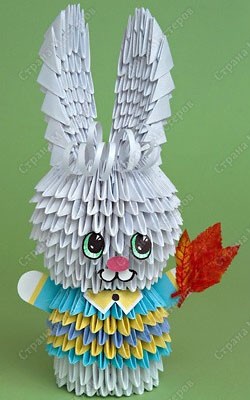 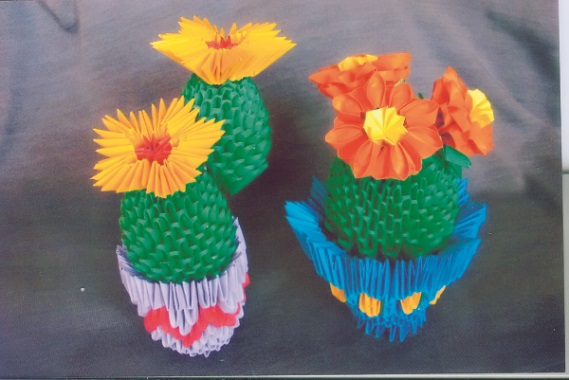 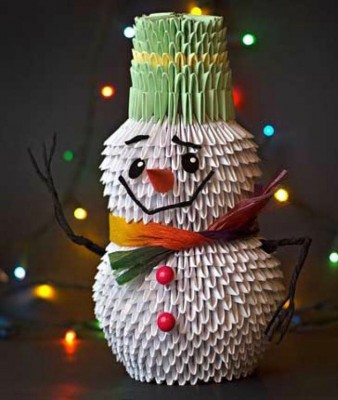 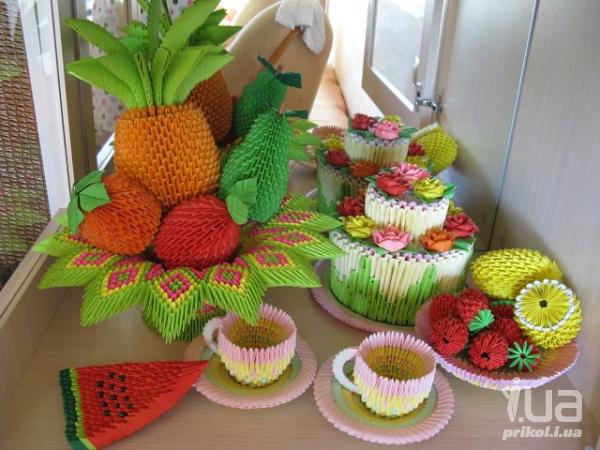 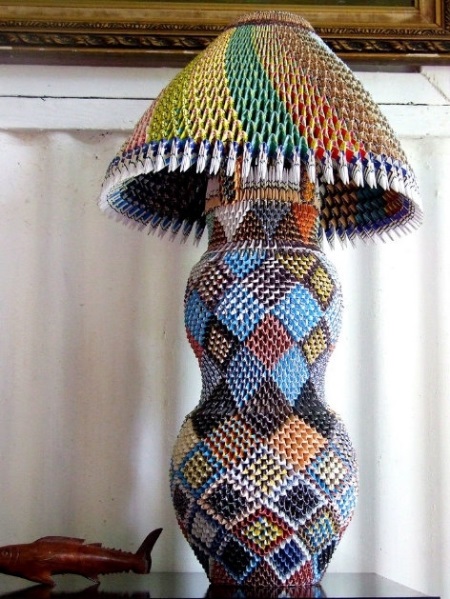 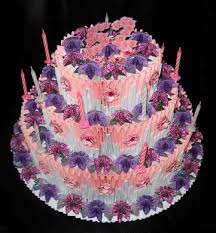 